Liste des mots de dictées préparées liste 14 et 15                                   Liste 14                                                                                            liste 15 Ein 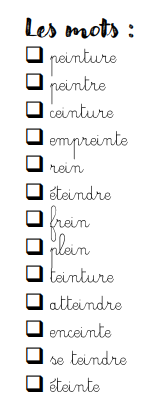 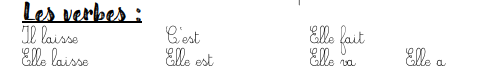 ion 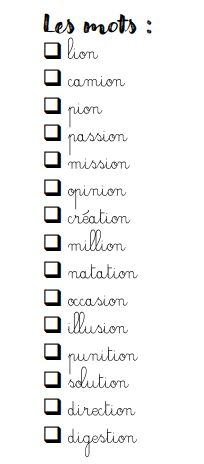 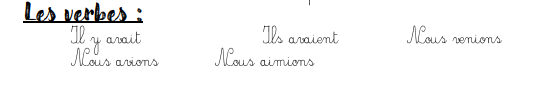 